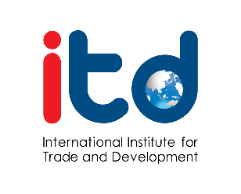 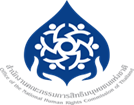 กำหนดการฝึกอบรมเชิงปฏิบัติการ เรื่อง “ธุรกิจกับสิทธิมนุษยชน: การตรวจสอบและการป้องกันการทุจริต คอร์รัปชันเพื่อการพัฒนาที่ยั่งยืน”วันที่ 6 – 7 มิถุนายน 2562 ณ ห้องซัมเมอร์เซ็ท บอลรูม ชั้น 5 โรงแรม เดอะ เบอร์เคลีย์ ประตูน้ำ กรุงเทพฯวันพฤหัสบดีที่ 6 มิถุนายน 2562 08.30 - 09.00 น.	ลงทะเบียนและรับเอกสารประกอบการบรรยาย09.00 - 09.30 น. 	กล่าวต้อนรับ	โดย นางสาวอัจฉรา   ฉายากุล	 รองเลขาธิการคณะกรรมการสิทธิมนุษยชนแห่งชาติกล่าวเปิดการอบรมเชิงปฏิบัติการ
โดย  ดร.ปิยะพร  เอี่ยมฐิติวัฒน์       รองผู้อำนวยการ (วิชาการ) รักษาการแทน        ผู้อำนวยการสถาบันระหว่างประเทศเพื่อการค้าและการพัฒนาถ่ายภาพหมู่ร่วมกัน09.30 - 10.30 น.	การบรรยาย เรื่อง “ความเชื่อมโยงของสิทธิมนุษยชนกับการทุจริตในภาคธุรกิจโดย  นายวัส ติงสมิตร	  ประธานกรรมการสิทธิมนุษยชนแห่งชาติ10.30 - 12.00 น.	การบรรยาย เรื่อง “ธุรกิจ การค้า การลงทุน กับความเสี่ยงต่อการทุจริต คอร์รัปชัน” ปัญหาการทุจริต คอร์รัปชัน ในปัจจุบัน - ผลกระทบต่อภาคธุรกิจ - ผลกระทบต่อการพัฒนาทางเศรษฐกิจของประเทศ ผู้เสียหายที่ถูกละเมิด ตัวอย่างกรณีศึกษา (หากมี)โดย  ผศ.ดร. สุจิตรา ตุลยาเดชานนท์       คณะพาณิชยศาสตร์และการบัญชี จุฬาลงกรณ์มหาวิทยาลัย12.00 - 13.00 น.        	รับประทานอาหารกลางวัน13.00 - 14.30 น.	การบรรยาย เรื่อง “การประยุกต์ใช้การบัญชีนิติการเพื่อพิสูจน์ความเสี่ยงของการ			ละเมิดสิทธิมนุษยชนจากการทุจริตในวงจรธุรกิจ”			โดย  ผศ.ดร. สุจิตรา ตุลยาเดชานนท์     			      คณะพาณิชยศาสตร์และการบัญชี จุฬาลงกรณ์มหาวิทยาลัย14.30 - 16.00 น.	Workshop / กรณีศึกษาสหกรณ์สินบนข้ามชาติโดย  ผศ.ดร. สุจิตรา ตุลยาเดชานนท์       คณะพาณิชยศาสตร์และการบัญชี จุฬาลงกรณ์มหาวิทยาลัยวันศุกร์ที่ 7 มิถุนายน 256208.30 - 09.00 น.	ลงทะเบียน09.00 - 10.30 น.	การบรรยาย เรื่อง “ธุรกิจกับสิทธิมนุษยชนและหลักการชี้แนะว่าด้วยธุรกิจและสิทธิ			มนุษยชนแห่งสหประชาชาติ”			โดย  นางประกายรัตน์  ต้นธีรวงศ์			       กรรมการสิทธิมนุษยชนแห่งชาติ10.30 - 12.00 น.	การประชุมเชิงปฏิบัติการ เรื่อง “กระบวนการตรวจสอบสิทธิมนุษยชนอย่างรอบด้าน: 			การประกาศนโยบายด้านสิทธิมนุษยชนของบริษัท”	โดย	นางสาวสฤณี อาชวานันทกุล		กรรมการผู้จัดการ ด้านการพัฒนาความรู้ บริษัท ป่าสาละ จำกัด12.00 - 13.00 น.        	รับประทานอาหารกลางวัน13.00 - 14.30 น. 	การประชุมเชิงปฏิบัติการ เรื่อง “กระบวนการตรวจสอบสิทธิมนุษยชนอย่างรอบด้าน: 			การประเมินผลกระทบและความเสี่ยงด้านสิทธิมนุษยชน”				โดย  นางสาวสฤณี อาชวานันทกุล	กรรมการผู้จัดการ ด้านการพัฒนาความรู้ บริษัท ป่าสาละ จำกัด14.30 - 16.00 น. 	การประชุมเชิงปฏิบัติการ เรื่อง “กระบวนการตรวจสอบสิทธิมนุษยชนอย่างรอบด้าน: 			การบูรณาการข้อค้นพบ กลไกป้องกัน กลไกเยียวยา การติดตามและการรายงาน”	โดย	นางสาวสฤณี อาชวานันทกุล	กรรมการผู้จัดการ ด้านการพัฒนาความรู้ บริษัท ป่าสาละ จำกัด16.00 น.	ปิดการอบรมเชิงปฏิบัติการ